FORMULARZ ZGŁASZANIA PROPOZYCJI I PRZEDSIĘWZIĘĆ REWITALIZACYJNYCH
dotyczących Gminnego Programu Rewitalizacji Gminy MilanówSzanowni Państwo, Rada Gminy w Milanowie przystąpiła do sporządzenia Gminnego Programu Rewitalizacji Gminy Milanów. Program zostanie sporządzony dla obszaru rewitalizacji wyznaczonego w drodze uchwały nr XLII/319/2023 Rady Gminy w Milanowie z dnia 26 czerwca 2023 r. w sprawie wyznaczenia obszaru zdegradowanego i obszaru rewitalizacji Gminy Milanów stanowiącego obszar jednostki Milanów. Program będzie stanowić podstawę do prowadzenia procesu rewitalizacji stanowiąc czytelną instrukcję dla każdego z uczestników procesów rewitalizacji oraz obejmując realizowane w sposób kompleksowy zintegrowane działania na rzecz lokalnej społeczności, przestrzeni i gospodarki. W tym celu zapraszamy do zgłaszania propozycji oraz przedsięwzięć rewitalizacyjnych dotyczących Programu. Zgłaszane przedsięwzięcia zostaną zweryfikowane pod kątem ich wykonalności technicznej i finansowej oraz zgodności z celami procesu rewitalizacji na terenie naszej gminy. Po opracowaniu projektu Programu przeprowadzone zostaną konsultacje społeczne umożliwiające weryfikację jego treści przez wszystkich zainteresowanych interesariuszy.  Wójt Gminy Milanów Paweł KrępskiInformacje o zgłaszającymPropozycje dotyczące programu rewitalizacji3. Propozycje przedsięwzięć rewitalizacyjnychKLAUZULA INFORMACYJNA                                                                                                                       …………………………………							                                              (podpis)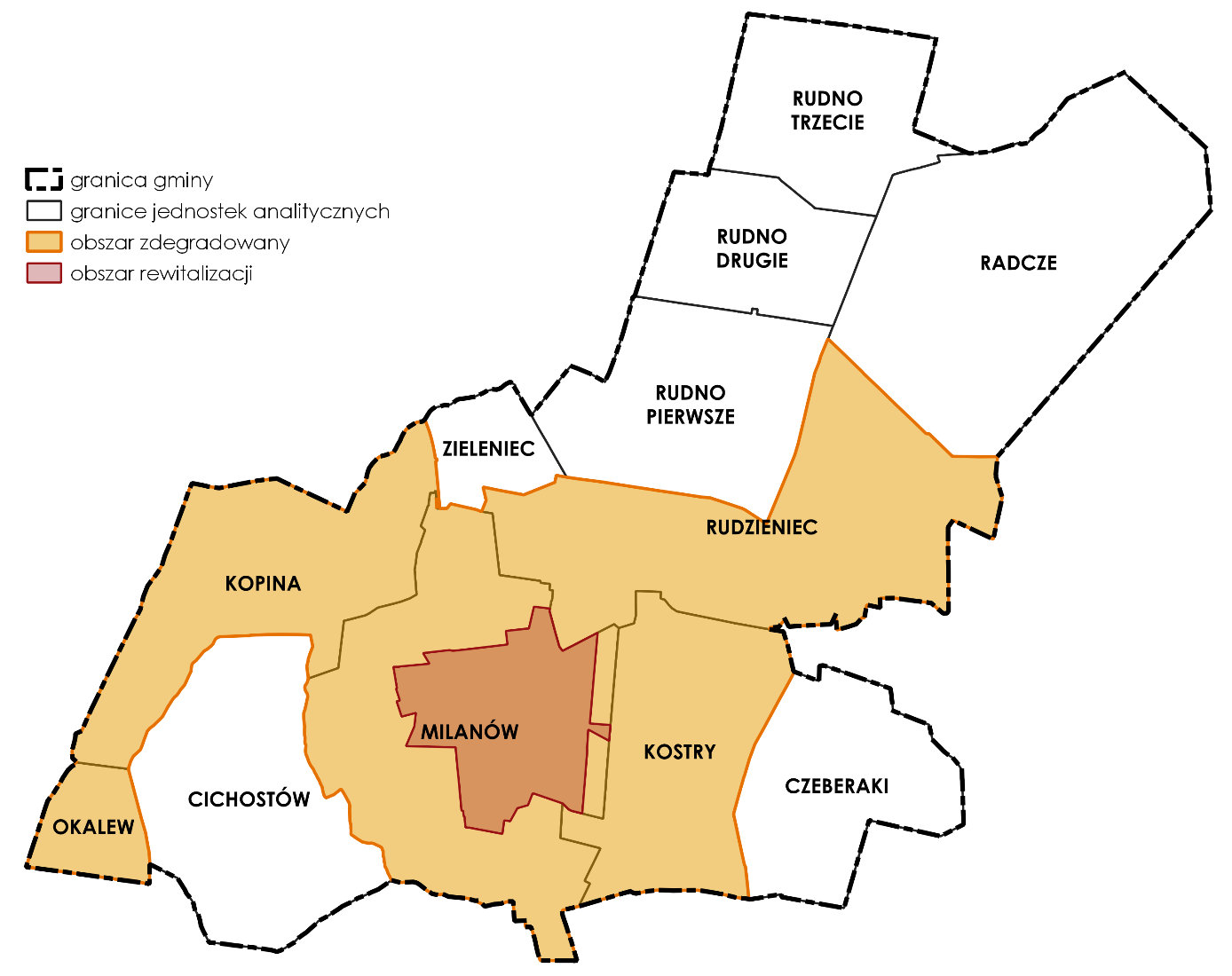 Imię i nazwisko:Osoba fizyczna:Przedstawiciel instytucji:Instytucja:Adres e-mail: Numer telefonu:Przedmiot propozycji:Uzasadnienie:Nazwa 
przedsięwzięcia:Opis 
przedsięwzięcia:Cel 
przedsięwzięcia:Podmiot 
realizujący:Odbiorcy efektów przedsięwzięcia:Zgodnie z art. 13 Rozporządzenia Parlamentu Europejskiego i Rady (UE) 2016/679 z dnia 27 kwietnia 2016 r. w sprawie ochrony osób fizycznych w związku z przetwarzaniem danych osobowych i w sprawie swobodnego przepływu takich danych oraz uchylenia dyrektywy 95/46/WE (ogólne rozporządzenie o ochronie danych) (Dz. U. UE. L. 119.1 z 04.05.2016) informuję, iż:Administratorem danych osobowych jest Urząd Gminy Milanów z siedzibą w Milanowie, ul. Kościelna 11A .  Z administratorem można skontaktować się mailowo: gmina@milanow.pl lub pisemnie na adres siedziby administratora. Administrator wyznaczył inspektora ochrony danych, z którym można skontaktować się mailowo: inspektor@cbi24.plDane przetwarzane są dla celu rozpatrzenia złożonych propozycji i przedsięwzięć rewitalizacyjnych, na podstawie Ustawy z dnia 9 października 2015 r. o rewitalizacji. Dane osobowe mogą być udostępniane innym odbiorcom lub kategoriom odbiorców danych osobowych, którymi mogą być podmioty upoważnione na podstawie odpowiednich przepisów prawa. Szczegółowe informacje związane z przetwarzaniem danych osobowych zamieszczone zostały w Urzędzie Gminy Milanów.  